TRY IT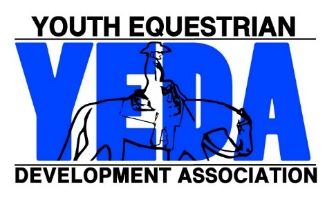 YEDA Alumni Registration Form2023-2024All completed applications will be processed in the order in which they are received.Please allow fifteen business days for processing Try It Membership is $20 This gives the rider temporary YEDA Membership to show for a weekend. If the rider decides within 30 days to upgrade to a regular membership this $20 will be applied to your $80 regular YEDA membership.Name:Team NameMember Address:Member Address:Street Address                                                                                    City                                State                                 Zip Street Address                                                                                    City                                State                                 Zip Street Address                                                                                    City                                State                                 Zip Street Address                                                                                    City                                State                                 Zip Street Address                                                                                    City                                State                                 Zip Street Address                                                                                    City                                State                                 Zip Phone Number:Email:Emergency ContactPH: PH: PH: PH: YEDA Back #:    Returning Members wright your back number, new members leave blank a number will be assigned to you.  The $10 for the YEDA Back Number go towards the YEDA Scholarship Incentive Fund.    YEDA Back #:    Returning Members wright your back number, new members leave blank a number will be assigned to you.  The $10 for the YEDA Back Number go towards the YEDA Scholarship Incentive Fund.    Riders HeightRiders HeightRiders HeightRiders HeightRiders WeightAfter completing the following pages and determining the riders Category and Division please fill out the following box.After completing the following pages and determining the riders Category and Division please fill out the following box.After completing the following pages and determining the riders Category and Division please fill out the following box.After completing the following pages and determining the riders Category and Division please fill out the following box.After completing the following pages and determining the riders Category and Division please fill out the following box.After completing the following pages and determining the riders Category and Division please fill out the following box.After completing the following pages and determining the riders Category and Division please fill out the following box.Qualifying InformationAll class descriptions refer to the guidelines specified in Rule R36.Qualifying InformationAll class descriptions refer to the guidelines specified in Rule R36.EVERY YEAR, A NEW PLACEMENT/MEMBERSHIP FORM MUST BE FILLED OUT COMPLETELY. RETURNING MEMBERS, PLEASE INDICATE WHAT DIVISION YOU SHOWED IN LAST SEASONEVERY YEAR, A NEW PLACEMENT/MEMBERSHIP FORM MUST BE FILLED OUT COMPLETELY. RETURNING MEMBERS, PLEASE INDICATE WHAT DIVISION YOU SHOWED IN LAST SEASONReturning Members list 2022 - 2023 DIVISION   ________________________All Alumni Sapphire Riders will remain Alumni Sapphire Riders. Returning Members list 2022 - 2023 DIVISION   ________________________All Alumni Sapphire Riders will remain Alumni Sapphire Riders. Opal riders are Walk-jog students who are beginning riders who have not competed in mounted competition which require them to canter or lope. 
Is this statement true? I have never competed in a class that requires me to lope or canter.                      ☐ YES   ☐  NO  Opal riders are Walk-jog students who are beginning riders who have not competed in mounted competition which require them to canter or lope. 
Is this statement true? I have never competed in a class that requires me to lope or canter.                      ☐ YES   ☐  NO  Is this statement true? I have NOT earned 25 national points from any national association including novice but excluding roping, games, halter, showmanship 10 & under classes, and/or non-loping classes.               YES (Alumni Emerald)     NO (Alumni Sapphire)Is this statement true? I have NOT earned 25 national points from any national association including novice but excluding roping, games, halter, showmanship 10 & under classes, and/or non-loping classes.               YES (Alumni Emerald)     NO (Alumni Sapphire)Returning riders who were in the Alumni emerald division did you finish 1st or 2nd in the alumni emerald pattern or rail 2023 National Individual Championship Class?  YES (Alumni Sapphire)     NO (Alumni Emerald)Returning riders who were in the Alumni emerald division did you finish 1st or 2nd in the alumni emerald pattern or rail 2023 National Individual Championship Class?  YES (Alumni Sapphire)     NO (Alumni Emerald)If you were Alumni Emerald in the 2022 - 2023  season, did you finish ranked in the top 3 for the 2022-2023 show season? Where you Alumni Sapphire Last year?  YES (Alumni Sapphire)     NO (Alumni Emerald)If you were Alumni Emerald in the 2022 - 2023  season, did you finish ranked in the top 3 for the 2022-2023 show season? Where you Alumni Sapphire Last year?  YES (Alumni Sapphire)     NO (Alumni Emerald)Returning riders who where in the Alumni emerald division have you completed two seasons competing as an alumni emerald rider? YES (Alumni Sapphire)     NO (Alumni Emerald)Returning riders who where in the Alumni emerald division have you completed two seasons competing as an alumni emerald rider? YES (Alumni Sapphire)     NO (Alumni Emerald)If you have competed in “recognized shows” you may be asked to submit a printed copy of your competition/points records along with this form. For YEDA purposes, “recognized shows” includes AQHA, NRHA, NSBA, APHA, PtHA, ApHC, IBHA, ABRA & POA. USEF and any other association that keeps national records.If you have competed in “recognized shows” you may be asked to submit a printed copy of your competition/points records along with this form. For YEDA purposes, “recognized shows” includes AQHA, NRHA, NSBA, APHA, PtHA, ApHC, IBHA, ABRA & POA. USEF and any other association that keeps national records.Please Mark all professional affiliations Please Mark all professional affiliations   USEF             USHJA              USPC             YEDA               APHA            CHA                4H                     PtHA              NSBA              NRHA  Other _________________________      USEF             USHJA              USPC             YEDA               APHA            CHA                4H                     PtHA              NSBA              NRHA  Other _________________________    Photo Release:May your likeness in photos taken in photos by our official photographers be used in promotional literature for YEDA.                                                           YES      NOIf no, please enclose a current photo of the rider so that we can ensure their likeness is not used.Photo Release:May your likeness in photos taken in photos by our official photographers be used in promotional literature for YEDA.                                                           YES      NOIf no, please enclose a current photo of the rider so that we can ensure their likeness is not used.NOTICE:  YEDA does not assume any responsibility for the safety of participants and/or attendees at all equine events. Equine events are inherently risky. “Inherent risk of an equine activity" means a danger or condition that is an integral part of an equine activity, including, but not limited to, any of the following:(a) The propensity of an equine to behave in ways that may result in injury, death, or loss to persons on or around the equine; (b) The unpredictability of an equine's reaction to sounds, sudden movement, unfamiliar objects, persons, or other animals; (c) Hazards, including, but not limited to, surface or subsurface conditions; (d) A collision with another equine, another animal, a person, or an object; or (e) The potential of an equine activity participant to act in a negligent manner that may contribute to injury, death, or loss to the person of the participant or to other persons, including, but not limited to, failing to maintain control over an equine or failing to act within the ability of the participant. The parent or guardian, on behalf of their participating minor, assumes all risk of personal injury or property damage occurring as a result of the participation and does hereby release and discharge YEDA and Show Management, their respective officers, directors, representatives, and employees from any and all liability, whenever or however arising from such participation. NOTICE:  YEDA does not assume any responsibility for the safety of participants and/or attendees at all equine events. Equine events are inherently risky. “Inherent risk of an equine activity" means a danger or condition that is an integral part of an equine activity, including, but not limited to, any of the following:(a) The propensity of an equine to behave in ways that may result in injury, death, or loss to persons on or around the equine; (b) The unpredictability of an equine's reaction to sounds, sudden movement, unfamiliar objects, persons, or other animals; (c) Hazards, including, but not limited to, surface or subsurface conditions; (d) A collision with another equine, another animal, a person, or an object; or (e) The potential of an equine activity participant to act in a negligent manner that may contribute to injury, death, or loss to the person of the participant or to other persons, including, but not limited to, failing to maintain control over an equine or failing to act within the ability of the participant. The parent or guardian, on behalf of their participating minor, assumes all risk of personal injury or property damage occurring as a result of the participation and does hereby release and discharge YEDA and Show Management, their respective officers, directors, representatives, and employees from any and all liability, whenever or however arising from such participation. Coach guarantees they are responsible for alumni and asking for re-ridesCoach and Team will be responsible for providing horses to cover alumni ridesCoach guarantees the Alumni is qualified in their ability to ride unfamiliar horses in a groupRiding instruction in regular lessonsOR       - Riding their own horses off premises, both on owned and non-owned horsesCoach guarantees they are responsible for alumni and asking for re-ridesCoach and Team will be responsible for providing horses to cover alumni ridesCoach guarantees the Alumni is qualified in their ability to ride unfamiliar horses in a groupRiding instruction in regular lessonsOR       - Riding their own horses off premises, both on owned and non-owned horsesYour signature below acknowledges that coach, guardian, and rider have fully reviewed the YEDA Rule Book 2023-2024 and understand the conduct, competition requirements, and possible sanctions outlined therein. You are hereby guaranteeing that coach, guardian, and rider will adhere to YEDA social media policy and rules of the organization. Your signature additionally acknowledges that the rider is a fulltime student in good academic standing. Coach, guardian, and rider are subject to all rules, fines and disciplinary actions for violations of the YEDA rules.Coach’s Signature: ______________________________________  Date: __________Rider Signature: _________________________________________  Date: __________Parent/Guardian Signature: _____________________________  Date: __________      If rider is under 18Your signature below acknowledges that coach, guardian, and rider have fully reviewed the YEDA Rule Book 2023-2024 and understand the conduct, competition requirements, and possible sanctions outlined therein. You are hereby guaranteeing that coach, guardian, and rider will adhere to YEDA social media policy and rules of the organization. Your signature additionally acknowledges that the rider is a fulltime student in good academic standing. Coach, guardian, and rider are subject to all rules, fines and disciplinary actions for violations of the YEDA rules.Coach’s Signature: ______________________________________  Date: __________Rider Signature: _________________________________________  Date: __________Parent/Guardian Signature: _____________________________  Date: __________      If rider is under 18Make Checks out to: YEDAMake Checks out to: YEDAMail Form to:Debbie Arnold2415 State Route 603Ashland, OH 44805For Questions Contact Debbie Arnold (CFO)Phone: 419 – 566 – 6589Email: DArnold@showyeda.com